KARTA ZGŁOSZENIA DOGMINNEGO KONKURSUNA KARTKĘ BOŻONARODZENIOWĄPOD PATRONATEM WÓJTA GMINY KOŁBASKOWOImię i nazwisko uczestnika lub grupa przedszkola(liczba uczestników)…………………………………………………………..Wiek, klasa, grupa.………………………………………………….Pełna nazwa szkoły – placówki, dokładny adres, nr. telefonu, e-mail………………………………………………………………………………..……………………………………………………………………………………………………………………………………………………………………Imię i nazwisko opiekuna(rodzica)………………………………………………………………………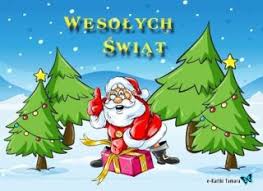 